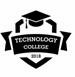 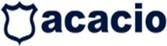 Protección de datos. En cumplimiento del RGPD (UE) 2016/679, ACACIO SERVICIOS TELEMATICOS, S.L.U. le informa que su dirección de correo electrónico, así como el resto de los datos de carácter personal que nos facilite, se incorporarán en un fichero del que es responsable esta Empresa y cuya finalidad es gestionar nuestra agenda de contactos y el envío de comunicaciones electrónicas profesionales. Así mismo se le informa que podrá ejercitar el derecho de acceso, rectificación, cancelación, oposición y portabilidad en POL. IND. FLORIO AVDA FLORIO PARCELA 64-65 1ª PLANTA. 18015 GRANADA ó al correo electrónico lopd@airnetwifi.es.SOLICITUD DE PARTICIPACIÓN DEL CURSOSOLICITUD DE PARTICIPACIÓN DEL CURSOSOLICITUD DE PARTICIPACIÓN DEL CURSOSOLICITUD DE PARTICIPACIÓN DEL CURSOSOLICITUD DE PARTICIPACIÓN DEL CURSOSOLICITUD DE PARTICIPACIÓN DEL CURSOSOLICITUD DE PARTICIPACIÓN DEL CURSOSOLICITUD DE PARTICIPACIÓN DEL CURSOSOLICITUD DE PARTICIPACIÓN DEL CURSOSOLICITUD DE PARTICIPACIÓN DEL CURSOSOLICITUD DE PARTICIPACIÓN DEL CURSOSOLICITUD DE PARTICIPACIÓN DEL CURSOSOLICITUD DE PARTICIPACIÓN DEL CURSOSOLICITUD DE PARTICIPACIÓN DEL CURSOSOLICITUD DE PARTICIPACIÓN DEL CURSOSOLICITUD DE PARTICIPACIÓN DEL CURSOSOLICITUD DE PARTICIPACIÓN DEL CURSOSOLICITUD DE PARTICIPACIÓN DEL CURSOSOLICITUD DE PARTICIPACIÓN DEL CURSOSOLICITUD DE PARTICIPACIÓN DEL CURSOSOLICITUD DE PARTICIPACIÓN DEL CURSOSOLICITUD DE PARTICIPACIÓN DEL CURSOSOLICITUD DE PARTICIPACIÓN DEL CURSOSOLICITUD DE PARTICIPACIÓN DEL CURSODATOS DE LA ACCIÓN FORMATIVADATOS DE LA ACCIÓN FORMATIVADATOS DE LA ACCIÓN FORMATIVADATOS DE LA ACCIÓN FORMATIVADATOS DE LA ACCIÓN FORMATIVADATOS DE LA ACCIÓN FORMATIVADATOS DE LA ACCIÓN FORMATIVADATOS DE LA ACCIÓN FORMATIVADATOS DE LA ACCIÓN FORMATIVADATOS DE LA ACCIÓN FORMATIVADATOS DE LA ACCIÓN FORMATIVADATOS DE LA ACCIÓN FORMATIVADATOS DE LA ACCIÓN FORMATIVADATOS DE LA ACCIÓN FORMATIVADATOS DE LA ACCIÓN FORMATIVADATOS DE LA ACCIÓN FORMATIVADATOS DE LA ACCIÓN FORMATIVADATOS DE LA ACCIÓN FORMATIVADATOS DE LA ACCIÓN FORMATIVADATOS DE LA ACCIÓN FORMATIVADATOS DE LA ACCIÓN FORMATIVADATOS DE LA ACCIÓN FORMATIVADATOS DE LA ACCIÓN FORMATIVADATOS DE LA ACCIÓN FORMATIVADENOMINACIÓN ACCIÓN FORMATIVADENOMINACIÓN ACCIÓN FORMATIVADENOMINACIÓN ACCIÓN FORMATIVADENOMINACIÓN ACCIÓN FORMATIVADENOMINACIÓN ACCIÓN FORMATIVADENOMINACIÓN ACCIÓN FORMATIVADENOMINACIÓN ACCIÓN FORMATIVADENOMINACIÓN ACCIÓN FORMATIVADENOMINACIÓN ACCIÓN FORMATIVADENOMINACIÓN ACCIÓN FORMATIVADENOMINACIÓN ACCIÓN FORMATIVADENOMINACIÓN ACCIÓN FORMATIVANº DE EXPEDIENTENº DE EXPEDIENTENº DE EXPEDIENTENº DE EXPEDIENTENº DE EXPEDIENTENº DE EXPEDIENTECÓDIGOCÓDIGOCÓDIGOCÓDIGOCÓDIGOCÓDIGO                  Instalad@r de Sistemas Solares Fotovoltaicos.                  Instalad@r de Sistemas Solares Fotovoltaicos.                  Instalad@r de Sistemas Solares Fotovoltaicos.                  Instalad@r de Sistemas Solares Fotovoltaicos.                  Instalad@r de Sistemas Solares Fotovoltaicos.                  Instalad@r de Sistemas Solares Fotovoltaicos.                  Instalad@r de Sistemas Solares Fotovoltaicos.                  Instalad@r de Sistemas Solares Fotovoltaicos.                  Instalad@r de Sistemas Solares Fotovoltaicos.                  Instalad@r de Sistemas Solares Fotovoltaicos.                  Instalad@r de Sistemas Solares Fotovoltaicos.                  Instalad@r de Sistemas Solares Fotovoltaicos.NIVELMEDIO/ INTENSIVOMEDIO/ INTENSIVOMODALIDADMODALIDADMODALIDADMIXTA: ON LINE+ PresencialMIXTA: ON LINE+ PresencialMIXTA: ON LINE+ PresencialMIXTA: ON LINE+ PresencialMIXTA: ON LINE+ PresencialMIXTA: ON LINE+ PresencialMIXTA: ON LINE+ PresencialTeórico-prácticoTeórico-prácticoTeórico-prácticoTeórico-prácticoTeórico-prácticoNº DE HORASNº DE HORASNº DE HORAS    50    50    50 ENTIDAD FORMADORA ENTIDAD FORMADORA ENTIDAD FORMADORA ENTIDAD FORMADORA ENTIDAD FORMADORA ENTIDAD FORMADORA ENTIDAD FORMADORA ENTIDAD FORMADORA ENTIDAD FORMADORA ENTIDAD FORMADORA ENTIDAD FORMADORA ENTIDAD FORMADORA ENTIDAD FORMADORA ENTIDAD FORMADORA ENTIDAD FORMADORA ENTIDAD FORMADORA ENTIDAD FORMADORA ENTIDAD FORMADORA ENTIDAD FORMADORA ENTIDAD FORMADORA ENTIDAD FORMADORA ENTIDAD FORMADORA ENTIDAD FORMADORA ENTIDAD FORMADORAACACIO SERVICIOS TELEMÁTICOS S.L.U. - AIRNET TECHNOLOGY COLLEGE-ACACIO SERVICIOS TELEMÁTICOS S.L.U. - AIRNET TECHNOLOGY COLLEGE-ACACIO SERVICIOS TELEMÁTICOS S.L.U. - AIRNET TECHNOLOGY COLLEGE-ACACIO SERVICIOS TELEMÁTICOS S.L.U. - AIRNET TECHNOLOGY COLLEGE-ACACIO SERVICIOS TELEMÁTICOS S.L.U. - AIRNET TECHNOLOGY COLLEGE-ACACIO SERVICIOS TELEMÁTICOS S.L.U. - AIRNET TECHNOLOGY COLLEGE-ACACIO SERVICIOS TELEMÁTICOS S.L.U. - AIRNET TECHNOLOGY COLLEGE-ACACIO SERVICIOS TELEMÁTICOS S.L.U. - AIRNET TECHNOLOGY COLLEGE-ACACIO SERVICIOS TELEMÁTICOS S.L.U. - AIRNET TECHNOLOGY COLLEGE-ACACIO SERVICIOS TELEMÁTICOS S.L.U. - AIRNET TECHNOLOGY COLLEGE-ACACIO SERVICIOS TELEMÁTICOS S.L.U. - AIRNET TECHNOLOGY COLLEGE-ACACIO SERVICIOS TELEMÁTICOS S.L.U. - AIRNET TECHNOLOGY COLLEGE-ACACIO SERVICIOS TELEMÁTICOS S.L.U. - AIRNET TECHNOLOGY COLLEGE-ACACIO SERVICIOS TELEMÁTICOS S.L.U. - AIRNET TECHNOLOGY COLLEGE-ACACIO SERVICIOS TELEMÁTICOS S.L.U. - AIRNET TECHNOLOGY COLLEGE-ACACIO SERVICIOS TELEMÁTICOS S.L.U. - AIRNET TECHNOLOGY COLLEGE-ACACIO SERVICIOS TELEMÁTICOS S.L.U. - AIRNET TECHNOLOGY COLLEGE-ACACIO SERVICIOS TELEMÁTICOS S.L.U. - AIRNET TECHNOLOGY COLLEGE-ACACIO SERVICIOS TELEMÁTICOS S.L.U. - AIRNET TECHNOLOGY COLLEGE-ACACIO SERVICIOS TELEMÁTICOS S.L.U. - AIRNET TECHNOLOGY COLLEGE-ACACIO SERVICIOS TELEMÁTICOS S.L.U. - AIRNET TECHNOLOGY COLLEGE-ACACIO SERVICIOS TELEMÁTICOS S.L.U. - AIRNET TECHNOLOGY COLLEGE-ACACIO SERVICIOS TELEMÁTICOS S.L.U. - AIRNET TECHNOLOGY COLLEGE-ACACIO SERVICIOS TELEMÁTICOS S.L.U. - AIRNET TECHNOLOGY COLLEGE-Lugar de impartición: Centro de Formación AIRNET TECHNOLOGY COLLEGE C/ Industria S/N (Esquina Avda. El Florío- Sede Airnet Fibra). Pol. Ind. El Florío. CP 18015 Granada. 900899950- 858890190 info@technologycollege.es www.technologycollege.esLugar de impartición: Centro de Formación AIRNET TECHNOLOGY COLLEGE C/ Industria S/N (Esquina Avda. El Florío- Sede Airnet Fibra). Pol. Ind. El Florío. CP 18015 Granada. 900899950- 858890190 info@technologycollege.es www.technologycollege.esLugar de impartición: Centro de Formación AIRNET TECHNOLOGY COLLEGE C/ Industria S/N (Esquina Avda. El Florío- Sede Airnet Fibra). Pol. Ind. El Florío. CP 18015 Granada. 900899950- 858890190 info@technologycollege.es www.technologycollege.esLugar de impartición: Centro de Formación AIRNET TECHNOLOGY COLLEGE C/ Industria S/N (Esquina Avda. El Florío- Sede Airnet Fibra). Pol. Ind. El Florío. CP 18015 Granada. 900899950- 858890190 info@technologycollege.es www.technologycollege.esLugar de impartición: Centro de Formación AIRNET TECHNOLOGY COLLEGE C/ Industria S/N (Esquina Avda. El Florío- Sede Airnet Fibra). Pol. Ind. El Florío. CP 18015 Granada. 900899950- 858890190 info@technologycollege.es www.technologycollege.esLugar de impartición: Centro de Formación AIRNET TECHNOLOGY COLLEGE C/ Industria S/N (Esquina Avda. El Florío- Sede Airnet Fibra). Pol. Ind. El Florío. CP 18015 Granada. 900899950- 858890190 info@technologycollege.es www.technologycollege.esLugar de impartición: Centro de Formación AIRNET TECHNOLOGY COLLEGE C/ Industria S/N (Esquina Avda. El Florío- Sede Airnet Fibra). Pol. Ind. El Florío. CP 18015 Granada. 900899950- 858890190 info@technologycollege.es www.technologycollege.esLugar de impartición: Centro de Formación AIRNET TECHNOLOGY COLLEGE C/ Industria S/N (Esquina Avda. El Florío- Sede Airnet Fibra). Pol. Ind. El Florío. CP 18015 Granada. 900899950- 858890190 info@technologycollege.es www.technologycollege.esLugar de impartición: Centro de Formación AIRNET TECHNOLOGY COLLEGE C/ Industria S/N (Esquina Avda. El Florío- Sede Airnet Fibra). Pol. Ind. El Florío. CP 18015 Granada. 900899950- 858890190 info@technologycollege.es www.technologycollege.esLugar de impartición: Centro de Formación AIRNET TECHNOLOGY COLLEGE C/ Industria S/N (Esquina Avda. El Florío- Sede Airnet Fibra). Pol. Ind. El Florío. CP 18015 Granada. 900899950- 858890190 info@technologycollege.es www.technologycollege.esLugar de impartición: Centro de Formación AIRNET TECHNOLOGY COLLEGE C/ Industria S/N (Esquina Avda. El Florío- Sede Airnet Fibra). Pol. Ind. El Florío. CP 18015 Granada. 900899950- 858890190 info@technologycollege.es www.technologycollege.esLugar de impartición: Centro de Formación AIRNET TECHNOLOGY COLLEGE C/ Industria S/N (Esquina Avda. El Florío- Sede Airnet Fibra). Pol. Ind. El Florío. CP 18015 Granada. 900899950- 858890190 info@technologycollege.es www.technologycollege.esLugar de impartición: Centro de Formación AIRNET TECHNOLOGY COLLEGE C/ Industria S/N (Esquina Avda. El Florío- Sede Airnet Fibra). Pol. Ind. El Florío. CP 18015 Granada. 900899950- 858890190 info@technologycollege.es www.technologycollege.esLugar de impartición: Centro de Formación AIRNET TECHNOLOGY COLLEGE C/ Industria S/N (Esquina Avda. El Florío- Sede Airnet Fibra). Pol. Ind. El Florío. CP 18015 Granada. 900899950- 858890190 info@technologycollege.es www.technologycollege.esLugar de impartición: Centro de Formación AIRNET TECHNOLOGY COLLEGE C/ Industria S/N (Esquina Avda. El Florío- Sede Airnet Fibra). Pol. Ind. El Florío. CP 18015 Granada. 900899950- 858890190 info@technologycollege.es www.technologycollege.esLugar de impartición: Centro de Formación AIRNET TECHNOLOGY COLLEGE C/ Industria S/N (Esquina Avda. El Florío- Sede Airnet Fibra). Pol. Ind. El Florío. CP 18015 Granada. 900899950- 858890190 info@technologycollege.es www.technologycollege.esLugar de impartición: Centro de Formación AIRNET TECHNOLOGY COLLEGE C/ Industria S/N (Esquina Avda. El Florío- Sede Airnet Fibra). Pol. Ind. El Florío. CP 18015 Granada. 900899950- 858890190 info@technologycollege.es www.technologycollege.esLugar de impartición: Centro de Formación AIRNET TECHNOLOGY COLLEGE C/ Industria S/N (Esquina Avda. El Florío- Sede Airnet Fibra). Pol. Ind. El Florío. CP 18015 Granada. 900899950- 858890190 info@technologycollege.es www.technologycollege.esLugar de impartición: Centro de Formación AIRNET TECHNOLOGY COLLEGE C/ Industria S/N (Esquina Avda. El Florío- Sede Airnet Fibra). Pol. Ind. El Florío. CP 18015 Granada. 900899950- 858890190 info@technologycollege.es www.technologycollege.esLugar de impartición: Centro de Formación AIRNET TECHNOLOGY COLLEGE C/ Industria S/N (Esquina Avda. El Florío- Sede Airnet Fibra). Pol. Ind. El Florío. CP 18015 Granada. 900899950- 858890190 info@technologycollege.es www.technologycollege.esLugar de impartición: Centro de Formación AIRNET TECHNOLOGY COLLEGE C/ Industria S/N (Esquina Avda. El Florío- Sede Airnet Fibra). Pol. Ind. El Florío. CP 18015 Granada. 900899950- 858890190 info@technologycollege.es www.technologycollege.esLugar de impartición: Centro de Formación AIRNET TECHNOLOGY COLLEGE C/ Industria S/N (Esquina Avda. El Florío- Sede Airnet Fibra). Pol. Ind. El Florío. CP 18015 Granada. 900899950- 858890190 info@technologycollege.es www.technologycollege.esLugar de impartición: Centro de Formación AIRNET TECHNOLOGY COLLEGE C/ Industria S/N (Esquina Avda. El Florío- Sede Airnet Fibra). Pol. Ind. El Florío. CP 18015 Granada. 900899950- 858890190 info@technologycollege.es www.technologycollege.esLugar de impartición: Centro de Formación AIRNET TECHNOLOGY COLLEGE C/ Industria S/N (Esquina Avda. El Florío- Sede Airnet Fibra). Pol. Ind. El Florío. CP 18015 Granada. 900899950- 858890190 info@technologycollege.es www.technologycollege.esDATOS DE LA PERSONA SOLICITANTEDATOS DE LA PERSONA SOLICITANTEDATOS DE LA PERSONA SOLICITANTEDATOS DE LA PERSONA SOLICITANTEDATOS DE LA PERSONA SOLICITANTEDATOS DE LA PERSONA SOLICITANTEDATOS DE LA PERSONA SOLICITANTEDATOS DE LA PERSONA SOLICITANTEDATOS DE LA PERSONA SOLICITANTEDATOS DE LA PERSONA SOLICITANTEDATOS DE LA PERSONA SOLICITANTEDATOS DE LA PERSONA SOLICITANTEDATOS DE LA PERSONA SOLICITANTEDATOS DE LA PERSONA SOLICITANTEDATOS DE LA PERSONA SOLICITANTEDATOS DE LA PERSONA SOLICITANTEDATOS DE LA PERSONA SOLICITANTEDATOS DE LA PERSONA SOLICITANTEDATOS DE LA PERSONA SOLICITANTEDATOS DE LA PERSONA SOLICITANTEDATOS DE LA PERSONA SOLICITANTEDATOS DE LA PERSONA SOLICITANTEDATOS DE LA PERSONA SOLICITANTEDATOS DE LA PERSONA SOLICITANTENOMBRENOMBRENOMBREPRIMER APELLIDOPRIMER APELLIDOPRIMER APELLIDOPRIMER APELLIDOSEGUNDO APELLIDOSEGUNDO APELLIDOSEGUNDO APELLIDOSEGUNDO APELLIDOSEGUNDO APELLIDOSEGUNDO APELLIDOSEGUNDO APELLIDOSEGUNDO APELLIDOFECHA NACIMIENTOFECHA NACIMIENTOFECHA NACIMIENTOFECHA NACIMIENTOFECHA NACIMIENTOGÉNEROGÉNEROGÉNEROGÉNEROH	MH	MH	MH	MDNI/NIEDNI/NIEDNI/NIENACIONALIDADNACIONALIDADNACIONALIDADNACIONALIDADNº DE AFILIACIÓN SEGURIDAD SOCIALNº DE AFILIACIÓN SEGURIDAD SOCIALNº DE AFILIACIÓN SEGURIDAD SOCIALNº DE AFILIACIÓN SEGURIDAD SOCIALNº DE AFILIACIÓN SEGURIDAD SOCIALNº DE AFILIACIÓN SEGURIDAD SOCIALNº DE AFILIACIÓN SEGURIDAD SOCIALNº DE AFILIACIÓN SEGURIDAD SOCIALINSCRITO DEMANDANTE DE EMPLEOINSCRITO DEMANDANTE DE EMPLEOINSCRITO DEMANDANTE DE EMPLEOINSCRITO DEMANDANTE DE EMPLEOINSCRITO DEMANDANTE DE EMPLEODISCAPACIDADDISCAPACIDADDISCAPACIDADDISCAPACIDADSISINONONOSINONONODOMICILIODOMICILIODOMICILIODOMICILIODOMICILIODOMICILIODOMICILIODOMICILIODOMICILIODOMICILIODOMICILIODOMICILIODOMICILIODOMICILIODOMICILIODOMICILIODOMICILIODOMICILIODOMICILIODOMICILIODOMICILIODOMICILIODOMICILIODOMICILIOTIPO DE VIATIPO DE VIANOMBRE DE VÍANOMBRE DE VÍANOMBRE DE VÍANOMBRE DE VÍANOMBRE DE VÍANOMBRE DE VÍANOMBRE DE VÍANOMBRE DE VÍANOMBRE DE VÍANOMBRE DE VÍANOMBRE DE VÍANOMBRE DE VÍANºNºBLOQUEBLOQUEBLOQUEPLANTAPLANTAPLANTAPUERTAPUERTANUCLEO DE POBLACIÓNNUCLEO DE POBLACIÓNNUCLEO DE POBLACIÓNNUCLEO DE POBLACIÓNNUCLEO DE POBLACIÓNPROVINCIAPROVINCIAPROVINCIAPROVINCIAPROVINCIAPROVINCIAPAÍSPAÍSPAÍSPAÍSPAÍSPAÍSPAÍSPAÍSC. POSTALC. POSTALC. POSTALC. POSTALC. POSTALNÚMERO TELÉFONONÚMERO TELÉFONONÚMERO TELÉFONONÚMERO TELÉFONONÚMERO MOVIL *NÚMERO MOVIL *NÚMERO MOVIL *NÚMERO MOVIL *CORREO ELECTRÓNICO *CORREO ELECTRÓNICO *CORREO ELECTRÓNICO *CORREO ELECTRÓNICO *CORREO ELECTRÓNICO *CORREO ELECTRÓNICO *CORREO ELECTRÓNICO *CORREO ELECTRÓNICO *CORREO ELECTRÓNICO *CORREO ELECTRÓNICO *CORREO ELECTRÓNICO *CORREO ELECTRÓNICO *CORREO ELECTRÓNICO *CORREO ELECTRÓNICO *CORREO ELECTRÓNICO *CORREO ELECTRÓNICO *NIVEL MÁXIMO DE ESTUDIOS ( marcar con una X el que corresponda)NIVEL MÁXIMO DE ESTUDIOS ( marcar con una X el que corresponda)NIVEL MÁXIMO DE ESTUDIOS ( marcar con una X el que corresponda)NIVEL MÁXIMO DE ESTUDIOS ( marcar con una X el que corresponda)NIVEL MÁXIMO DE ESTUDIOS ( marcar con una X el que corresponda)NIVEL MÁXIMO DE ESTUDIOS ( marcar con una X el que corresponda)NIVEL MÁXIMO DE ESTUDIOS ( marcar con una X el que corresponda)NIVEL MÁXIMO DE ESTUDIOS ( marcar con una X el que corresponda)NIVEL MÁXIMO DE ESTUDIOS ( marcar con una X el que corresponda)NIVEL MÁXIMO DE ESTUDIOS ( marcar con una X el que corresponda)NIVEL MÁXIMO DE ESTUDIOS ( marcar con una X el que corresponda)NIVEL MÁXIMO DE ESTUDIOS ( marcar con una X el que corresponda)NIVEL MÁXIMO DE ESTUDIOS ( marcar con una X el que corresponda)NIVEL MÁXIMO DE ESTUDIOS ( marcar con una X el que corresponda)NIVEL MÁXIMO DE ESTUDIOS ( marcar con una X el que corresponda)NIVEL MÁXIMO DE ESTUDIOS ( marcar con una X el que corresponda)NIVEL MÁXIMO DE ESTUDIOS ( marcar con una X el que corresponda)NIVEL MÁXIMO DE ESTUDIOS ( marcar con una X el que corresponda)NIVEL MÁXIMO DE ESTUDIOS ( marcar con una X el que corresponda)NIVEL MÁXIMO DE ESTUDIOS ( marcar con una X el que corresponda)NIVEL MÁXIMO DE ESTUDIOS ( marcar con una X el que corresponda)NIVEL MÁXIMO DE ESTUDIOS ( marcar con una X el que corresponda)NIVEL MÁXIMO DE ESTUDIOS ( marcar con una X el que corresponda)NIVEL MÁXIMO DE ESTUDIOS ( marcar con una X el que corresponda)Sin titulaciónSin titulaciónSin titulaciónSin titulaciónSin titulaciónSin titulaciónSin titulaciónSin titulaciónTécnico Superior/FP Grado Superior y equivalentesTécnico Superior/FP Grado Superior y equivalentesTécnico Superior/FP Grado Superior y equivalentesTécnico Superior/FP Grado Superior y equivalentesTécnico Superior/FP Grado Superior y equivalentesTécnico Superior/FP Grado Superior y equivalentesTécnico Superior/FP Grado Superior y equivalentesTécnico Superior/FP Grado Superior y equivalentesTécnico Superior/FP Grado Superior y equivalentesTécnico Superior/FP Grado Superior y equivalentesTécnico Superior/FP Grado Superior y equivalentesTécnico Superior/FP Grado Superior y equivalentesTécnico Superior/FP Grado Superior y equivalentesTécnico Superior/FP Grado Superior y equivalentesEducación PrimariaEducación PrimariaEducación PrimariaEducación PrimariaEducación PrimariaEducación PrimariaEducación PrimariaEducación PrimariaEstudios Universitarios 1º Ciclo (Diplomatura- Grados)Estudios Universitarios 1º Ciclo (Diplomatura- Grados)Estudios Universitarios 1º Ciclo (Diplomatura- Grados)Estudios Universitarios 1º Ciclo (Diplomatura- Grados)Estudios Universitarios 1º Ciclo (Diplomatura- Grados)Estudios Universitarios 1º Ciclo (Diplomatura- Grados)Estudios Universitarios 1º Ciclo (Diplomatura- Grados)Estudios Universitarios 1º Ciclo (Diplomatura- Grados)Estudios Universitarios 1º Ciclo (Diplomatura- Grados)Estudios Universitarios 1º Ciclo (Diplomatura- Grados)Estudios Universitarios 1º Ciclo (Diplomatura- Grados)Estudios Universitarios 1º Ciclo (Diplomatura- Grados)Estudios Universitarios 1º Ciclo (Diplomatura- Grados)Estudios Universitarios 1º Ciclo (Diplomatura- Grados)EGBEGBEGBEGBEGBEGBEGBEGBEstudios Universitarios 2º Ciclo (Licenciatura- Máster)Estudios Universitarios 2º Ciclo (Licenciatura- Máster)Estudios Universitarios 2º Ciclo (Licenciatura- Máster)Estudios Universitarios 2º Ciclo (Licenciatura- Máster)Estudios Universitarios 2º Ciclo (Licenciatura- Máster)Estudios Universitarios 2º Ciclo (Licenciatura- Máster)Estudios Universitarios 2º Ciclo (Licenciatura- Máster)Estudios Universitarios 2º Ciclo (Licenciatura- Máster)Estudios Universitarios 2º Ciclo (Licenciatura- Máster)Estudios Universitarios 2º Ciclo (Licenciatura- Máster)Estudios Universitarios 2º Ciclo (Licenciatura- Máster)Estudios Universitarios 2º Ciclo (Licenciatura- Máster)Estudios Universitarios 2º Ciclo (Licenciatura- Máster)Estudios Universitarios 2º Ciclo (Licenciatura- Máster)Primera etapa de Educación Secundaria Obligatoria: (Título de primer y segundo ciclo de la ESO, EGB, Graduado escolar, Certificados de Profesionalidad Nivel 1 y 2)Primera etapa de Educación Secundaria Obligatoria: (Título de primer y segundo ciclo de la ESO, EGB, Graduado escolar, Certificados de Profesionalidad Nivel 1 y 2)Primera etapa de Educación Secundaria Obligatoria: (Título de primer y segundo ciclo de la ESO, EGB, Graduado escolar, Certificados de Profesionalidad Nivel 1 y 2)Primera etapa de Educación Secundaria Obligatoria: (Título de primer y segundo ciclo de la ESO, EGB, Graduado escolar, Certificados de Profesionalidad Nivel 1 y 2)Primera etapa de Educación Secundaria Obligatoria: (Título de primer y segundo ciclo de la ESO, EGB, Graduado escolar, Certificados de Profesionalidad Nivel 1 y 2)Primera etapa de Educación Secundaria Obligatoria: (Título de primer y segundo ciclo de la ESO, EGB, Graduado escolar, Certificados de Profesionalidad Nivel 1 y 2)Primera etapa de Educación Secundaria Obligatoria: (Título de primer y segundo ciclo de la ESO, EGB, Graduado escolar, Certificados de Profesionalidad Nivel 1 y 2)Primera etapa de Educación Secundaria Obligatoria: (Título de primer y segundo ciclo de la ESO, EGB, Graduado escolar, Certificados de Profesionalidad Nivel 1 y 2)Estudios Universitarios 3º Ciclo (Doctorado)Estudios Universitarios 3º Ciclo (Doctorado)Estudios Universitarios 3º Ciclo (Doctorado)Estudios Universitarios 3º Ciclo (Doctorado)Estudios Universitarios 3º Ciclo (Doctorado)Estudios Universitarios 3º Ciclo (Doctorado)Estudios Universitarios 3º Ciclo (Doctorado)Estudios Universitarios 3º Ciclo (Doctorado)Estudios Universitarios 3º Ciclo (Doctorado)Estudios Universitarios 3º Ciclo (Doctorado)Estudios Universitarios 3º Ciclo (Doctorado)Estudios Universitarios 3º Ciclo (Doctorado)Estudios Universitarios 3º Ciclo (Doctorado)Estudios Universitarios 3º Ciclo (Doctorado)Primera etapa de Educación Secundaria Obligatoria: (Título de primer y segundo ciclo de la ESO, EGB, Graduado escolar, Certificados de Profesionalidad Nivel 1 y 2)Primera etapa de Educación Secundaria Obligatoria: (Título de primer y segundo ciclo de la ESO, EGB, Graduado escolar, Certificados de Profesionalidad Nivel 1 y 2)Primera etapa de Educación Secundaria Obligatoria: (Título de primer y segundo ciclo de la ESO, EGB, Graduado escolar, Certificados de Profesionalidad Nivel 1 y 2)Primera etapa de Educación Secundaria Obligatoria: (Título de primer y segundo ciclo de la ESO, EGB, Graduado escolar, Certificados de Profesionalidad Nivel 1 y 2)Primera etapa de Educación Secundaria Obligatoria: (Título de primer y segundo ciclo de la ESO, EGB, Graduado escolar, Certificados de Profesionalidad Nivel 1 y 2)Primera etapa de Educación Secundaria Obligatoria: (Título de primer y segundo ciclo de la ESO, EGB, Graduado escolar, Certificados de Profesionalidad Nivel 1 y 2)Primera etapa de Educación Secundaria Obligatoria: (Título de primer y segundo ciclo de la ESO, EGB, Graduado escolar, Certificados de Profesionalidad Nivel 1 y 2)Primera etapa de Educación Secundaria Obligatoria: (Título de primer y segundo ciclo de la ESO, EGB, Graduado escolar, Certificados de Profesionalidad Nivel 1 y 2)Otras Titulaciones:Otras Titulaciones:Otras Titulaciones:Otras Titulaciones:Otras Titulaciones:Otras Titulaciones:Otras Titulaciones:Otras Titulaciones:Otras Titulaciones:Otras Titulaciones:Otras Titulaciones:Otras Titulaciones:Otras Titulaciones:Otras Titulaciones:Segunda Etapa de Educación Secundaria: (Bachillerato, FP de Grado Medio, BUP, FP1 y FP2)Segunda Etapa de Educación Secundaria: (Bachillerato, FP de Grado Medio, BUP, FP1 y FP2)Segunda Etapa de Educación Secundaria: (Bachillerato, FP de Grado Medio, BUP, FP1 y FP2)Segunda Etapa de Educación Secundaria: (Bachillerato, FP de Grado Medio, BUP, FP1 y FP2)Segunda Etapa de Educación Secundaria: (Bachillerato, FP de Grado Medio, BUP, FP1 y FP2)Segunda Etapa de Educación Secundaria: (Bachillerato, FP de Grado Medio, BUP, FP1 y FP2)Segunda Etapa de Educación Secundaria: (Bachillerato, FP de Grado Medio, BUP, FP1 y FP2)Segunda Etapa de Educación Secundaria: (Bachillerato, FP de Grado Medio, BUP, FP1 y FP2)Carnet profesional:Carnet profesional:Carnet profesional:Carnet profesional:Carnet profesional:Carnet profesional:Carnet profesional:Carnet profesional:Carnet profesional:Carnet profesional:Carnet profesional:Carnet profesional:Carnet profesional:Carnet profesional:Educación postsecundaria no superior:(Certificados deProfesionalidad Nivel 3)Educación postsecundaria no superior:(Certificados deProfesionalidad Nivel 3)Educación postsecundaria no superior:(Certificados deProfesionalidad Nivel 3)Educación postsecundaria no superior:(Certificados deProfesionalidad Nivel 3)Educación postsecundaria no superior:(Certificados deProfesionalidad Nivel 3)Educación postsecundaria no superior:(Certificados deProfesionalidad Nivel 3)Educación postsecundaria no superior:(Certificados deProfesionalidad Nivel 3)Educación postsecundaria no superior:(Certificados deProfesionalidad Nivel 3)OTRA formación relacionada con el curso:OTRA formación relacionada con el curso:OTRA formación relacionada con el curso:OTRA formación relacionada con el curso:OTRA formación relacionada con el curso:OTRA formación relacionada con el curso:OTRA formación relacionada con el curso:OTRA formación relacionada con el curso:OTRA formación relacionada con el curso:OTRA formación relacionada con el curso:OTRA formación relacionada con el curso:OTRA formación relacionada con el curso:OTRA formación relacionada con el curso:OTRA formación relacionada con el curso:OTRA formación relacionada con el curso:OTROS DATOSOTROS DATOSOTROS DATOSOTROS DATOSOTROS DATOSOTROS DATOSOTROS DATOSOTROS DATOSOTROS DATOSOTROS DATOSOTROS DATOSOTROS DATOSOTROS DATOSOTROS DATOSOTROS DATOSOTROS DATOSOTROS DATOSOTROS DATOSOTROS DATOSOTROS DATOSOTROS DATOSOTROS DATOSOTROS DATOSOTROS DATOSOtra formación en la que estaría interesado/a:Otra formación en la que estaría interesado/a:Otra formación en la que estaría interesado/a:Otra formación en la que estaría interesado/a:Otra formación en la que estaría interesado/a:Otra formación en la que estaría interesado/a:Otra formación en la que estaría interesado/a:Otra formación en la que estaría interesado/a:Otra formación en la que estaría interesado/a:Otra formación en la que estaría interesado/a:¿Cómo nos ha conocido?¿Cómo nos ha conocido?¿Cómo nos ha conocido?¿Cómo nos ha conocido?¿Cómo nos ha conocido?¿Cómo nos ha conocido?¿Cómo nos ha conocido?¿Cómo nos ha conocido?¿Cómo nos ha conocido?¿Cómo nos ha conocido?¿Cómo nos ha conocido?¿Cómo nos ha conocido?¿Cómo nos ha conocido?¿Cómo nos ha conocido?CONDICIONES DE PAGO DEL CURSOCONDICIONES DE PAGO DEL CURSOCONDICIONES DE PAGO DEL CURSOCONDICIONES DE PAGO DEL CURSOCONDICIONES DE PAGO DEL CURSOCONDICIONES DE PAGO DEL CURSOCONDICIONES DE PAGO DEL CURSOCONDICIONES DE PAGO DEL CURSOCONDICIONES DE PAGO DEL CURSOCONDICIONES DE PAGO DEL CURSOCONDICIONES DE PAGO DEL CURSOCONDICIONES DE PAGO DEL CURSOCONDICIONES DE PAGO DEL CURSOCONDICIONES DE PAGO DEL CURSOCONDICIONES DE PAGO DEL CURSOCONDICIONES DE PAGO DEL CURSOCONDICIONES DE PAGO DEL CURSOCONDICIONES DE PAGO DEL CURSOCONDICIONES DE PAGO DEL CURSOCONDICIONES DE PAGO DEL CURSOCONDICIONES DE PAGO DEL CURSOCONDICIONES DE PAGO DEL CURSOCONDICIONES DE PAGO DEL CURSOCONDICIONES DE PAGO DEL CURSOEl abono del curso se realizará como mínimo 4 días antes del comienzo indicando: Nombre del curso /alumno/a/nombre de empresaEl abono del curso se realizará como mínimo 4 días antes del comienzo indicando: Nombre del curso /alumno/a/nombre de empresaEl abono del curso se realizará como mínimo 4 días antes del comienzo indicando: Nombre del curso /alumno/a/nombre de empresaEl abono del curso se realizará como mínimo 4 días antes del comienzo indicando: Nombre del curso /alumno/a/nombre de empresaEl abono del curso se realizará como mínimo 4 días antes del comienzo indicando: Nombre del curso /alumno/a/nombre de empresaEl abono del curso se realizará como mínimo 4 días antes del comienzo indicando: Nombre del curso /alumno/a/nombre de empresaEl abono del curso se realizará como mínimo 4 días antes del comienzo indicando: Nombre del curso /alumno/a/nombre de empresaEl abono del curso se realizará como mínimo 4 días antes del comienzo indicando: Nombre del curso /alumno/a/nombre de empresaEl abono del curso se realizará como mínimo 4 días antes del comienzo indicando: Nombre del curso /alumno/a/nombre de empresaEl abono del curso se realizará como mínimo 4 días antes del comienzo indicando: Nombre del curso /alumno/a/nombre de empresaEl abono del curso se realizará como mínimo 4 días antes del comienzo indicando: Nombre del curso /alumno/a/nombre de empresaEl abono del curso se realizará como mínimo 4 días antes del comienzo indicando: Nombre del curso /alumno/a/nombre de empresaEl abono del curso se realizará como mínimo 4 días antes del comienzo indicando: Nombre del curso /alumno/a/nombre de empresaEl abono del curso se realizará como mínimo 4 días antes del comienzo indicando: Nombre del curso /alumno/a/nombre de empresaEl abono del curso se realizará como mínimo 4 días antes del comienzo indicando: Nombre del curso /alumno/a/nombre de empresaEl abono del curso se realizará como mínimo 4 días antes del comienzo indicando: Nombre del curso /alumno/a/nombre de empresaEl abono del curso se realizará como mínimo 4 días antes del comienzo indicando: Nombre del curso /alumno/a/nombre de empresaEl abono del curso se realizará como mínimo 4 días antes del comienzo indicando: Nombre del curso /alumno/a/nombre de empresaEl abono del curso se realizará como mínimo 4 días antes del comienzo indicando: Nombre del curso /alumno/a/nombre de empresaEl abono del curso se realizará como mínimo 4 días antes del comienzo indicando: Nombre del curso /alumno/a/nombre de empresaEl abono del curso se realizará como mínimo 4 días antes del comienzo indicando: Nombre del curso /alumno/a/nombre de empresaEl abono del curso se realizará como mínimo 4 días antes del comienzo indicando: Nombre del curso /alumno/a/nombre de empresaEl abono del curso se realizará como mínimo 4 días antes del comienzo indicando: Nombre del curso /alumno/a/nombre de empresaEl abono del curso se realizará como mínimo 4 días antes del comienzo indicando: Nombre del curso /alumno/a/nombre de empresaSe enviará resguardo de la transferencia realizada al correo: info@technologycollege.esSe enviará resguardo de la transferencia realizada al correo: info@technologycollege.esSe enviará resguardo de la transferencia realizada al correo: info@technologycollege.esSe enviará resguardo de la transferencia realizada al correo: info@technologycollege.esSe enviará resguardo de la transferencia realizada al correo: info@technologycollege.esSe enviará resguardo de la transferencia realizada al correo: info@technologycollege.esSe enviará resguardo de la transferencia realizada al correo: info@technologycollege.esSe enviará resguardo de la transferencia realizada al correo: info@technologycollege.esSe enviará resguardo de la transferencia realizada al correo: info@technologycollege.esSe enviará resguardo de la transferencia realizada al correo: info@technologycollege.esSe enviará resguardo de la transferencia realizada al correo: info@technologycollege.esSe enviará resguardo de la transferencia realizada al correo: info@technologycollege.esSe enviará resguardo de la transferencia realizada al correo: info@technologycollege.esSe enviará resguardo de la transferencia realizada al correo: info@technologycollege.esSe enviará resguardo de la transferencia realizada al correo: info@technologycollege.esSe enviará resguardo de la transferencia realizada al correo: info@technologycollege.esSe enviará resguardo de la transferencia realizada al correo: info@technologycollege.esSe enviará resguardo de la transferencia realizada al correo: info@technologycollege.esSe enviará resguardo de la transferencia realizada al correo: info@technologycollege.esSe enviará resguardo de la transferencia realizada al correo: info@technologycollege.esSe enviará resguardo de la transferencia realizada al correo: info@technologycollege.esSe enviará resguardo de la transferencia realizada al correo: info@technologycollege.esSe enviará resguardo de la transferencia realizada al correo: info@technologycollege.esSe enviará resguardo de la transferencia realizada al correo: info@technologycollege.esDatos bancarios: Acacio Servicios Telemáticos S.L.U.Datos bancarios: Acacio Servicios Telemáticos S.L.U.Datos bancarios: Acacio Servicios Telemáticos S.L.U.Datos bancarios: Acacio Servicios Telemáticos S.L.U.Datos bancarios: Acacio Servicios Telemáticos S.L.U.Datos bancarios: Acacio Servicios Telemáticos S.L.U.Datos bancarios: Acacio Servicios Telemáticos S.L.U.Datos bancarios: Acacio Servicios Telemáticos S.L.U.Datos bancarios: Acacio Servicios Telemáticos S.L.U.Datos bancarios: Acacio Servicios Telemáticos S.L.U.Datos bancarios: Acacio Servicios Telemáticos S.L.U.Datos bancarios: Acacio Servicios Telemáticos S.L.U.Datos bancarios: Acacio Servicios Telemáticos S.L.U.Datos bancarios: Acacio Servicios Telemáticos S.L.U.Datos bancarios: Acacio Servicios Telemáticos S.L.U.Datos bancarios: Acacio Servicios Telemáticos S.L.U.Datos bancarios: Acacio Servicios Telemáticos S.L.U.Datos bancarios: Acacio Servicios Telemáticos S.L.U.Datos bancarios: Acacio Servicios Telemáticos S.L.U.Datos bancarios: Acacio Servicios Telemáticos S.L.U.Datos bancarios: Acacio Servicios Telemáticos S.L.U.Datos bancarios: Acacio Servicios Telemáticos S.L.U.Datos bancarios: Acacio Servicios Telemáticos S.L.U.Datos bancarios: Acacio Servicios Telemáticos S.L.U.SANTANDER ES44 0075 0010 0106 0636 1497SANTANDER ES44 0075 0010 0106 0636 1497SANTANDER ES44 0075 0010 0106 0636 1497SANTANDER ES44 0075 0010 0106 0636 1497SANTANDER ES44 0075 0010 0106 0636 1497SANTANDER ES44 0075 0010 0106 0636 1497SANTANDER ES44 0075 0010 0106 0636 1497SANTANDER ES44 0075 0010 0106 0636 1497SANTANDER ES44 0075 0010 0106 0636 1497SANTANDER ES44 0075 0010 0106 0636 1497SANTANDER ES44 0075 0010 0106 0636 1497SANTANDER ES44 0075 0010 0106 0636 1497SANTANDER ES44 0075 0010 0106 0636 1497SANTANDER ES44 0075 0010 0106 0636 1497SANTANDER ES44 0075 0010 0106 0636 1497SANTANDER ES44 0075 0010 0106 0636 1497SANTANDER ES44 0075 0010 0106 0636 1497SANTANDER ES44 0075 0010 0106 0636 1497SANTANDER ES44 0075 0010 0106 0636 1497SANTANDER ES44 0075 0010 0106 0636 1497SANTANDER ES44 0075 0010 0106 0636 1497SANTANDER ES44 0075 0010 0106 0636 1497SANTANDER ES44 0075 0010 0106 0636 1497SANTANDER ES44 0075 0010 0106 0636 1497